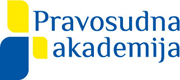 Sudjelovanje hrvatskih pravosudnih dužnosnika u dugotrajnim razmjenama u organizaciji EJTN-a u 2023. godini-	Broj raspoloživih mjesta za pravosudne dužnosnike iz Hrvatske: jedno do dva mjesta na ESLJP-u (12 mjeseci), po jedno mjesto na Sudu EU-a (6 ili 10 mjeseci) i u Eurojustu (3 ili 4 mjeseca);-	Uvjeti koje su propisale navedene institucije:Europski sud za ljudska prava (od rujna 2023.)Sudac ili državni odvjetnik;5 do 10 godina profesionalnog iskustva (nije navedeno da to mora biti sudačko ili državnoodvjetničko iskustvo);Vrlo dobro znanje francuskog ili engleskog jezika (kandidati moraju biti sposobni izrađivati nacrte odluka na jednom od tih jezika)Sud Europske unije (od rujna 2023.)Sudac ili državni odvjetnik iz države članice EU-a;Najmanje godina dana iskustva na dužnosti suca ili državnog odvjetnika;Poznavanje prava EU-a;Odgovarajuće znanje francuskog jezika radi pružanja podrške članovima Kabineta suca države članice u izradi nacrta odluka na francuskom jeziku i radu na spisima;Dobro znanje još jednog jezika EU-a.Eurojust (3 mjeseca)Sudac ili državni odvjetnik (po mogućnosti istražni sudac) u jednoj od država članica EU-a;Rad na nacionalnoj razini koji uključuje primjenu instrumenata pravosudne suradnje u kaznenim stvarima;Najmanje tri godine praktičnog iskustva u području kaznenog prava.Bodovanje prijava sudaca od strane PA:Uz prijavu je potrebno dostaviti životopis na engleskom jeziku i suglasnost predsjednika suda. Po jedan bod dodjeljivat će se za svaki od sljedećih kriterija:Sudjelovanje u aktivnostima stručnog usavršavanja na temu Europske konvencije za zaštitu ljudskih prava i temeljnih sloboda/prakse ESLJP-a (prijave za ESLJP), odnosno na temu EU prava (prijave za SEU), bilo u organizaciji Pravosudne akademije ili neke druge ustanove, institucije, tijela državne/javne uprave ili nevladine organizacije u Hrvatskoj i/ili inozemstvu;Objavljeni radovi na temu Europske konvencije za zaštitu ljudskih prava i temeljnih sloboda/prakse ESLJP-a (prijave za ESLJP), odnosno na temu EU prava (prijave za SEU);Izrađeni materijali za edukaciju na temu Europske konvencije za zaštitu ljudskih prava i temeljnih sloboda/prakse ESLJP-a (prijave za ESLJP), odnosno na temu EU prava (prijave za SEU);Vođenje aktivnosti edukacije na temu Europske konvencije za zaštitu ljudskih prava i temeljnih sloboda/prakse ESLJP-a (prijave za ESLJP), odnosno na temu EU prava (prijave za Sud EU-a), bilo za pravosudne dužnosnike ili druge pravnike praktičare i studente pravnih fakulteta te službenike u pravosuđu;Završen poslijediplomski/specijalistički studij čiji program obuhvaća i edukaciju o Europskoj konvenciji za zaštitu ljudskih prava i temeljnih sloboda/praksi ESLJP-a (prijave za ESLJP), odnosno o EU pravu (prijave za SEU);Završen doktorski studij čiji program obuhvaća i edukaciju o Europskoj konvenciji za zaštitu ljudskih prava i temeljnih sloboda/praksi ESLJP-a (prijave za ESLJP), odnosno o EU pravu (prijave za SEU);Diplomski rad na temu Europske konvencije za zaštitu ljudskih prava i temeljnih sloboda/prakse ESLJP-a (prijave za ESLJP), odnosno na temu EU prava (prijave za SEU);Poslijediplomski rad na temu Europske konvencije za zaštitu ljudskih prava i temeljnih sloboda/prakse ESLJP-a (prijave za ESLJP), odnosno na temu EU prava (prijave za SEU);Doktorska disertacija na temu Europske konvencije za zaštitu ljudskih prava i temeljnih sloboda/prakse ESLJP-a (prijave za ESLJP), odnosno na temu EU prava (prijave za SEU).Kvaliteta motivacijskog pisma: 1-2 boda;Preporuka predsjednika suda: 1 bod;Preporuka sveučilišnog nastavnika: 1 bod.Prijave bez suglasnosti predsjednika suda i životopisa neće se uzimati u obzir.